Утвержденапостановлением администрацииСергиево-Посадского городского округаот «22» июня 2022 № 886-ПА			ПРОГРАММАпроведения проверки готовности теплоснабжающих организаций, теплосетевых организаций и потребителей тепловой энергии муниципального образования «Сергиево-Посадский городской округ Московской области» к отопительному периоду 2022/2023 года1. Общие положенияПодготовка объектов жилищно-коммунального хозяйства к отопительному периоду проводится в целях исключения влияния температурных и других погодных факторов на надежность их работы, предупреждения сверхнормативного износа и выхода из строя, а также для обеспечения требуемых, условий жизнедеятельности населения и режимов функционирования систем коммунальной инфраструктуры и инженерно-технического обеспечения зданий в отопительный период.Подготовка объектов жилищно-коммунального хозяйства к отопительному периоду должна обеспечивать:-   нормативную техническую эксплуатацию объектов жилищно-коммунального хозяйства, соблюдение установленного температурно-влажностного режима в помещениях, санитарно-гигиенических условий проживания населения;-   максимальную надежность и экономичность работы объектов жилищно- коммунального хозяйства;-   соблюдение нормативных сроков службы строительных конструкций и систем инженерно-технического обеспечения зданий с жилищного фонда и социальной сферы, оборудования коммунальных сооружений;-   рациональное расходование материально-технических средств и топливно-энергетических ресурсов.Своевременная и качественная подготовка объектов жилищно-коммунального хозяйства к отопительному периоду достигается:-   выполнением должностными лицами требований федерального и областного законодательства, муниципальных нормативных правовых актов, требований правил, руководств и инструкций по эксплуатации объектов жилищно-коммунального хозяйства;-   разработкой и соблюдением проектно-сметной документации на строительство, планов капитального и текущего ремонтов, а также технического обслуживания объектов жилищно-коммунального хозяйства;-   постоянным контролем за техническим состоянием, проведением всех видов планово-предупредительных осмотров, а также тщательным анализом причин возникновения аварий и неисправностей и определением необходимого объема ремонтно-восстановительных работ;-   четкой организацией и выполнением ремонтно-восстановительных и наладочных работ в установленные сроки и с требуемым качеством, эффективной системой постановки задач и подведения итогов ремонтно-восстановительных работ;- укомплектованием организаций жилищно-коммунального хозяйства подготовленным эксплуатационным и эксплуатационно-ремонтным персоналом до уровня, обеспечивающего решение возлагаемых задач;-   материально-техническим обеспечением ремонтно-восстановительных работ, выделением необходимого целевого финансирования на эксплуатационные нужды, капитальный и текущий ремонт фонда, рациональным использованием материальных ресурсов;-  выполнением в полном объеме организационно-технических мероприятий перед началом отопительного периода, комплекса проверок и испытаний оборудования на функционирование.  2. Работа комиссии по проверке готовности к отопительному периоду (далее-Комиссия).2.1.Проверка готовности теплоснабжающих, теплосетевых организаций и объектов социальной сферы к осенне-зимнему периоду 2022/2023 гг., осуществляется комиссионно. Работа Комиссии осуществляется в отношении объектов и организаций, согласно графику проведения проверок (приложение № 1 к Программе).2.2. При проверке Комиссией проверяется выполнение требований, установленных Правилами оценки готовности к отопительному периоду, введенными приказом Минэнерго России от 12.03.2013 № 103 «Об утверждении правил оценки готовности к отопительному периоду».2.3.Проверка выполнения теплосетевыми и теплоснабжающими организациями требований, осуществляется Комиссией на предмет соблюдения соответствующих обязательных требований, установленных техническими регламентами и иными нормативными правовыми актами в сфере теплоснабжения. В случае отсутствия обязательных требований технических регламентов или иных нормативных правовых актов в сфере теплоснабжения, Комиссия осуществляют проверку соблюдения локальных актов организаций, подлежащих проверке, регулирующих порядок подготовки к отопительному периоду.2.4. В целях проведения проверки Комиссия рассматривает документы, подтверждающие выполнение требований по готовности, а при необходимости - проводят осмотр объектов проверки.Результаты проверки оформляются актом проверки готовности к отопительному периоду (далее - акт), который составляется и подписывается не позднее одного дня с даты завершения проверки, по образцу согласно приложению № 2 к настоящей Программе.В акте содержатся один из выводов Комиссии по итогам проверки:объект проверки готов к отопительному периоду;объект проверки будет готов к отопительному периоду при условии устранения в установленный срок замечаний к требованиям по готовности, выданных Комиссией;объект проверки не готов к отопительному периоду.2.5.При наличии у Комиссии замечаний к выполнению требований по готовности или при невыполнении требований по готовности к акту прилагается перечень замечаний (далее - Перечень) с указанием сроков их устранения.2.6.Паспорт готовности к отопительному периоду (далее - Паспорт) составляется по форме, согласно приложения 3 к Программе и выдаётся нарочно администрацией Сергиево-Посадского городского округа, по каждой проверяемой организации в течение 15 календарных дней с даты подписания акта в случае, если объект проверки готов к отопительному периоду, а также в случае, если замечания к требованиям по готовности, выданные Комиссией, устранены в срок, установленный актом.2.7.Сроки выдачи паспортов определяются не позднее 15 сентября 2022 года - для потребителей тепловой энергии, и 1 ноября 2022 года для теплоснабжающих и теплосетевых организаций.В случае устранения указанных в акте к выполнению (невыполнению) требований по готовности в сроки, установленные графиком проведения проверки готовности к отопительному периоду, согласно приложению 1 к настоящей Программе, в течение месяца Комиссией проводится повторная проверка, по результатам которой, в день проведения, составляется новый акт.Организация, не получившая по объектам проверки паспорт готовности до даты, установленной Графиком проведения проверки готовности к отопительному периоду, согласно приложению 1 к настоящей Программе, обязана, продолжить подготовку к отопительному периоду и устранение, указанных в акте замечаний к выполнению (невыполнению) требований по готовности. После уведомления Комиссии об устранении замечаний к выполнению (невыполнению) требований по готовности осуществляется повторная проверка. При положительном заключении Комиссии оформляется повторный акт с выводом о готовности к отопительному периоду, но без выдачи паспорта в текущем отопительном периоде.  3. Требования по готовности к отопительному периоду для теплоснабжающих и теплосетевых организацийВ целях оценки готовности теплоснабжающих и теплосетевых организаций к отопительному периоду Комиссией должны быть проверены в отношении данных организаций документы, подтверждающие:1) наличие соглашения об управлении системой теплоснабжения, заключенного в порядке, установленном Федеральным законом  от 27.07.2010 N 190-ФЗ "О теплоснабжении" (далее - Законом);2) готовность к выполнению графика тепловых нагрузок, поддержанию температурного графика, утвержденного схемой теплоснабжения;3) соблюдение критериев надежности теплоснабжения, установленных техническими регламентами;4) наличие нормативных запасов топлива на источниках тепловой энергии;5) функционирование эксплуатационной, диспетчерской и аварийной служб, а именно:- укомплектованность указанных служб персоналом;- обеспеченность персонала средствами индивидуальной и коллективной защиты, спецодеждой, инструментами и необходимой для производства работ оснасткой;- нормативно-технической и оперативной документацией, инструкциями, схемами;- первичными средствами пожаротушения;6) проведение наладки принадлежащих им тепловых сетей;7) организация контроля режимов потребления тепловой энергии;8) обеспечение качества теплоносителей;9) организация коммерческого учета приобретаемой и реализуемой тепловой энергии;10) обеспечение проверки качества строительства принадлежащих им тепловых сетей, в том числе предоставление гарантий на работы и материалы, применяемые при строительстве, в соответствии с Законом;11) обеспечение безаварийной работы объектов теплоснабжения и надежного теплоснабжения потребителей тепловой энергии, а именно:- готовность систем приема и разгрузки топлива, топливоприготовления и топливоподачи;- соблюдение водно-химического режима;- отсутствие фактов эксплуатации теплоэнергетического оборудования сверх ресурса без проведения соответствующих организационно-технических мероприятий по продлению срока его эксплуатации;- наличие утвержденных графиков ограничения теплоснабжения при дефиците тепловой мощности тепловых источников и пропускной способности тепловых сетей;- наличие расчетов допустимого времени устранения аварийных нарушений теплоснабжения жилых домов;- наличие порядка ликвидации аварийных ситуаций в системах теплоснабжения с учетом взаимодействия тепло-, электро-, топливо- и водоснабжающих организаций, потребителей тепловой энергии, ремонтно-строительных и транспортных организаций, а также органов местного самоуправления;- проведение гидравлических и тепловых испытаний тепловых сетей;- выполнение утвержденного плана подготовки к работе в отопительный период, в который включено проведение необходимого технического освидетельствования и диагностики оборудования, участвующего в обеспечении теплоснабжения;- выполнение планового графика ремонта тепловых сетей и источников тепловой энергии;- наличие договоров поставки топлива, не допускающих перебоев поставки и снижения установленных нормативов запасов топлива;12) наличие документов, определяющих разграничение эксплуатационной ответственности между потребителями тепловой энергии, теплоснабжающими и теплосетевыми организациями;13) отсутствие невыполненных в установленные сроки предписаний, влияющих на надежность работы в отопительный период, выданных уполномоченными на осуществление государственного контроля (надзора) органами государственной власти и уполномоченными на осуществление муниципального жилищного контроля;14) работоспособность автоматических регуляторов при их наличии.В отношении объектов по производству тепловой и электрической энергии в режиме комбинированной выработки проверяется только наличие документа о готовности к отопительному сезону, полученного в соответствии с законодательством об электроэнергетике. 4.Требования по готовности к отопительному периоду для потребителей тепловой энергииВ целях оценки готовности потребителей тепловой энергии к отопительному периоду управлением коммунальной инфраструктуры администрации Сергиево-Посадского городского округа должны быть проверены документы подтверждающие:1) устранение выявленных в порядке, установленном законодательством Российской Федерации, нарушений в тепловых и гидравлических режимах работы тепловых энергоустановок;2) проведение промывки оборудования и коммуникаций теплопотребляющих установок;3) разработка эксплуатационных режимов, а также мероприятий по их внедрению;4) выполнение плана ремонтных работ и качество их выполнения;5) состояние тепловых сетей, принадлежащих потребителю тепловой энергии;6) состояние утепления зданий (чердаки, лестничные клетки, подвалы, двери) и центральных тепловых пунктов, а также индивидуальных тепловых пунктов;7) состояние трубопроводов, арматуры и тепловой изоляции в пределах тепловых пунктов;8) наличие и работоспособность приборов учета, работоспособность автоматических регуляторов при их наличии;9) работоспособность защиты систем теплопотребления;10) наличие паспортов теплопотребляющих установок, принципиальных схем и инструкций для обслуживающего персонала и соответствие их действительности;11) отсутствие прямых соединений оборудования тепловых пунктов с водопроводом и канализацией;12) плотность оборудования тепловых пунктов;13) наличие пломб на расчетных шайбах и соплах элеваторов;14) отсутствие задолженности за поставленные тепловую энергию (мощность), теплоноситель;15) наличие собственных и (или) привлеченных ремонтных бригад и обеспеченность их материально-техническими ресурсами для осуществления надлежащей эксплуатации теплопотребляющих установок;16) проведение испытания оборудования теплопотребляющих установок на плотность и прочность;17) надежность теплоснабжения потребителей тепловой энергии с учетом климатических условий в соответствии с критериями, приведенными в приложении N 3 приказа Министерства энергетики Российской Федерации от 12.03.2013 № 103 «Об утверждении Правил оценки готовности к отопительному периоду».5. Порядок взаимодействия теплоснабжающих и теплосетевых организаций, потребителей тепловой энергии с Комиссией по проверке готовности теплоснабжающих, теплосетевых организаций и объектов социальной сферы к осенне-зимнему периоду 2022/2023 гг.1. Комиссия организует взаимодействие теплоснабжающих и теплосетевых организаций, потребителей тепловой энергии в целях обеспечения их готовности к отопительному периоду и согласования документации, подтверждающей выполнение нормативных требований по готовности.2. Теплоснабжающие и теплосетевые организации нарочно представляют Комиссии информацию по выполнению требований готовности, указанных в разделе 3 настоящей Программы, а также представляют перечни объектов, включенные в график проверки (приложение № 1 к Программе).3. Потребители тепловой энергии нарочно представляют Комиссии информацию по выполнению требований по готовности указанных в разделе 4 настоящей Программы, а также отчет о проведенной работе, включенной в график проверки (приложение № 1 к настоящей Программе).Приложение №1к Программе Графикпроведения проверки готовности к отопительному периоду 2022/2023 года теплоснабжающих, теплосетевых организаций и потребителей тепловой энергии, осуществляющих деятельность на территории муниципального образования «Сергиево-Посадский городской округ Московской области»Приложение № 2к Программе АКТ №проверки готовности к отопительному периоду _______/_______ гг. __________________________                                              "__" _________________ 20__ г.(место составления акта)                                                           (дата составления акта) Комиссия, образованная _______________________________________________________,(форма документа и его реквизиты, которым образована комиссия)в соответствии с   программой проведения   проверки готовности   к   отопительному периоду от "____" _________________ 20____ г., утвержденной_____________________________________________________________________________,(ФИО руководителя (его заместителя) органа, проводящего проверку готовностик отопительному периоду)с "____" _____________ 20____ г. по "____" ____________ 20____ г.   в   соответствии     сФедеральным законом от 27 июля 2010 г. N 190-ФЗ "О теплоснабжении" провела проверку готовности к отопительному периоду __________________________________________________________________________________________________________________(полное наименование теплоснабжающей организации, теплосетевой организации, потребителя тепловой энергии, в отношении которого проводилась проверка готовности к отопительному периоду) Проверка готовности к отопительному периоду проводилась в отношении следующих объектов:1. ________________________;2. ________________________;3. ________________________;........ В ходе проведения проверки готовности к отопительному периоду комиссия установила: _____________________________________________________________________________.(готовность/неготовность к работе в отопительном периоде)Вывод комиссии по итогам проведения проверки готовности к отопительному периоду: _______________________________________________________________________________________________________________________________________________________________________________________________________________________________________.Приложение к акту проверки готовности к отопительному периоду ______/______ г.г.1)*2)**Председатель комиссии:       _________________________________________________(подпись, расшифровка подписи)Заместитель председателякомиссии:                               _________________________________________________(подпись, расшифровка подписи)Члены комиссии:                   _________________________________________________(подпись, расшифровка подписи)С актом проверки готовности ознакомлен, один экземпляр акта получил:"____" _____________ 20____ г. _______________________________________________(подпись, расшифровка подписи руководителя(его уполномоченного представителя)Теплоснабжающейорганизации, теплосетевой организации,потребителя тепловой энергии, в отношениикоторого проводилась проверка готовностик отопительному периоду)_____________________________________________________________________________* При наличии у комиссии замечаний к выполнению требований по готовности или при невыполнении требований по готовности к акту прилагается перечень замечаний с указанием сроков их устранения.**К акту прилагается справка о выполнении проверяемой организацией требований по готовности к отопительному периодуПриложение к АктуСправка о выполнении теплоснабжающей, теплосетевой организацией ______________________________ (далее – ТСО) требований по готовности к отопительному периодуПредседатель комиссии:       _________________________________________________(подпись, расшифровка подписи)Заместитель председателякомиссии:                               _________________________________________________(подпись, расшифровка подписи)Члены комиссии:                   _________________________________________________(подпись, расшифровка подписи)Приложение к АктуСправка о выполнении потребителем тепловой энергии ______________________________ требований по готовности к отопительному периодуПредседатель комиссии:       _________________________________________________(подпись, расшифровка подписи)Заместитель председателякомиссии:                               _________________________________________________(подпись, расшифровка подписи)Члены комиссии:                   _________________________________________________(подпись, расшифровка подписи)Приложение № 3к Программе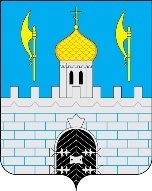 АДМИНИСТРАЦИЯСЕРГИЕВО-ПОСАДСКОГО ГОРОДСКОГО ОКРУГАМОСКОВСКОЙ ОБЛАСТИПАСПОРТ № _________готовности к отопительному периоду ______/______ гг.Выдан ____________________________________________________________________,(полное наименование теплоснабжающей организации, теплосетевой организации, потребителя тепловой энергии, в отношении которого проводилась проверка готовности к отопительному периоду)В отношении следующих объектов, по которым проводилась проверка готовностик отопительному периоду:1. ________________________;Основание выдачи паспорта готовности к отопительному периоду:Акт проверки готовности к отопительному периоду от _____________ № _______.______________________________________(подпись, расшифровка подписи и печатьуполномоченного органа, образовавшегокомиссию по проведению проверкиготовности к отопительному периоду)№  п/пНаименование проверяемых организацийНаименование проверяемых объектовСроки проведения проверкиДокументы, проверяемые в ходе проверки1Теплоснабжающие   итеплосетевыеорганизации:1. АО «Северная теплоэнергетическая компания»2. АО«ЦНИИ Специального машиностроения»3. ФКП «НИЦ РКП»4. ОАО «Научно-исследовательский институт резиновой промышленности»5. ООО «Газпром теплоэнерго МО»6. МУП «РАЙОНННЫЕ КОММУНАЛЬНЫЕ СИСТЕМЫ»7. ФГБУ «Санаторий «Загорские дали»8. ЖКС № 2 филиала ФГБУ «ЦЖКУ» (по 12 ГУ МО)9. ЖКС № 5 филиала ФГБУ «ЦЖКУ» (по г. Москве и Московской области)10. ООО «ТЕПЛОЭНЕРГОСУРУРС»11. АО « НИИ прикладной химии»12. ООО «УКС»13. ООО «Энергостандарт»14. ООО «Опыт»15. ООО «УК «Лакокраска»Котельныес 15.09.2022по 01.11.2022В соответствии с разделом 3
Программы2Потребители тепловой энергии:с 10.09.2022по 20.09.2022В соответствии с разделом 4
Программы2Управляющие организацииМногоквартирные домас 10.09.2022по 20.09.2022В соответствии с разделом 4
Программы2Учреждения социальной сферыкультуры и спортас 10.09.2022по 20.09.2022В соответствии с разделом 4
Программы2Учреждения социальной сферыОбразования с 10.09.2022по 20.09.2022В соответствии с разделом 4
Программы2Учреждения социальной сферыЗдравоохранения с 10.09.2022по 20.09.2022В соответствии с разделом 4
ПрограммыПроверяемые документыИсполнениеСрок устранения (при наличии нарушений)1. Наличие соглашения об управлении системой теплоснабжения, заключенного в порядке, установленном Законом о теплоснабженииВ наличии Соглашение между теплоснабжающей организацией ______________ и теплосетевой организацией _______________________2. Готовность к выполнению графика тепловых нагрузок, поддержанию температурного графика, утвержденного схемой теплоснабженияВыполнение обеспечено, согласно справке о мощностях, присоединенных нагрузках и температурным графикам ТСО____3. Соблюдение критериев надежности теплоснабжения, установленных техническими регламентамиВыполнение обеспечено. Справка ТСО ______от ____ №____4. Наличие нормативных запасов топлива на источниках тепловой энергииВыполнение обеспечено, согласно справке  ТСО___________ от ____ № ______5. Функционирование          эксплуатационной, диспетчерской и аварийной служб, а именно:укомплектованность указанных служб персоналом,обеспеченность персонала средствами индивидуальной защиты, спецодеждой, инструментами и необходимой для производства работ оснасткой, нормативно-технической и оперативной документацией, инструкциями, схемами, первичными средствами пожаротушенияВыполнение обеспечено, согласно справке ТСО ___ по составу и  укомплектованности штата персоналом, техникой, имуществом и документацией.6. Проведение             наладки принадлежащих им тепловых сетейВыполнение обеспечено. Отчет наладки тепловых сетей от ____ №____7. Организация контроля режимов потребления тепловой энергииВыполнение обеспечено, согласно справке ТСО_______.Раздел №_____типового договоратеплоснабжения ТСО_____Приказ ТСО_____ «Об организации контроля режимов потребления тепловой энергии» от ___________ г. № _____.                                                                    8. Обеспечение качества теплоносителейВыполнение обеспечено.Раздел № ____типового договоратеплоснабжения ТСО_____9. Организация коммерческого учета приобретаемой и реализуемой тепловой энергииВыполнение обеспечено.Приказ ТСО ______ «Об организации коммерческого учета тепловой энергии»10. Обеспечение проверки качества строительства принадлежащих им тепловых сетей, в том числе предоставление гарантий на работы и материалы, применяемые при строительстве, в соответствии с Законом о теплоснабжении.Выполнение обеспечено. Справка ТСО о  наличии: разрешений на ввод теплосетей, паспортов теплосетей, приказа об организации проверки качества СМР, сертификатов на материалы, актов и журналов контроля СМР.  11. Обеспечение безаварийной работы объектов теплоснабжения и надежного теплоснабжения потребителей тепловой энергии, а именно:11.1. готовность систем приема и загрузки топлива, топливоприготовления и топливоподачи;11.2. соблюдение        водно-химического режима;11.3. отсутствие фактов эксплуатации теплоэнергетического оборудования сверх ресурса без проведения соответствующих организационно- технических мероприятий по продлению срока его эксплуатации;11.4. наличие утвержденных графиков ограничения теплоснабжения при дефиците тепловой мощности тепловых источников и пропускной способности тепловых сетей;11.5. наличие расчетов допустимого времени устранения аварийных нарушений теплоснабжения жилых домов;11.6. наличие порядка ликвидации аварийных ситуаций в системах теплоснабжения с учетом взаимодействия тепло-, электро-, топливо-, и водоснабжающих организаций, потребителей тепловой энергии, ремонтно-строительных и транспортных организаций, а также органов местного самоуправления;11.7. проведение гидравлических и тепловых испытаний тепловых сетей;11.8. выполнение утвержденного плана подготовки к работе в отопительный период, в который включено проведение необходимого технического освидетельствования и диагностики оборудования, участвующего в обеспечении теплоснабжения;11.9. выполнение планового графика ремонта тепловых сетей и источников тепловой энергии;11.10. наличие договоров поставки топлива, не допускающих перебоев поставки и снижения установленных нормативов запасов топлива.Выполнение обеспечено. Акты готовности площадок и емкостей приема топлива по котельным приложены.Выполнение обеспечено. Акты готовности к отопительному сезону ХВП котельных приложены.Выполнение обеспечено. Справка по проведению экспертиз промышленной безопасности  оборудования, отработавшего нормативный срок приложена. Уведомления о внесении заключений экспертиз промышленной безопасности в реестр Федеральной службы по экологическому, технологическому и атомному надзору приложены.Выполнение обеспечено. Утвержденный и согласованный график ограничения теплоснабжения потребителей приложены.Справка по наличию расчетов допустимого времени устранения аварийных нарушений теплоснабжения жилых домов приложена.Выполнение обеспечено.  Утвержденный и согласованный Порядок ликвидации аварийных ситуаций приложен. Выполнение обеспечено. Акты проведения гидравлических и тепловых испытаний тепловых сетей приложены.Выполнение обеспечено. Отчет о выполнении плана подготовки к работе в отопительный период приложены.Выполнение обеспечено. Отчет о выполнении графика ремонтатепловых сетей приложен.Выполнение обеспечено. Договор поставки газа № ___от____. Договор поставки № ____ от ____г. дизельного топлива Договор поставки  №______ от . угля марки ДПК 12. Наличие      документов, определяющих разграничение эксплуатационной ответственности между потребителями тепловой энергии, теплоснабжающими и теплосетевыми организациями.Выполнение обеспечено. Акты разграничения эксплуатационной ответственности приложены.13. Отсутствие не выполненных в установленные сроки предписаний, влияющих на надежность работы в отопительный период, выданных уполномоченными на осуществление государственного контроля (надзора)  органами государственной власти и уполномоченными на осуществление муниципального контроля органами местного самоуправления.Выполнение обеспечено. Справка  об отсутствии невыполненных предписаний приложена.14.  Работоспособность автоматических регуляторов при их наличии.Выполнение обеспечено. Справка по количеству автоматических регуляторов по котельным и ЦТП приложена. Акты готовности автоматики безопасности и автоматики регулирования приложены.№ п/пПроверяемые документыИсполнениеСрок устранения (при наличии нарушений)1Устранение выявленных в порядке, установленном законодательством Российской Федерации, нарушений в тепловых и гидравлических режимах работы тепловых энергоустановок.Нарушений не выявлено Справка  ООО ______.2Проведение промывки оборудования и коммуникаций теплопотребляющих установок.Выполнение обеспечено.Реестр актов промывки оборудования ИТП и систем отопления предоставлен.3Разработка эксплуатационных режимов, а также мероприятий по их внедрению.Выполнено.Представлен акт ООО________ о наличии режимных карт, план мероприятий по обеспечению нормативных режимов функционирования систем4Выполнение плана мероприятий по подготовке к отопительному периоду и качество их выполнения.Выполнение обеспечено. Справка ООО________ о выполнении плановых мероприятий по подготовке к отопительному периоду.5Состояние тепловых сетей, принадлежащих потребителю тепловой энергии.Тепловых сетей на балансе ООО____ нет. Представлена справка.6Состояние утепления зданий (чердаки, лестничные клетки, подвалы, двери) и центральных тепловых пунктов, а также индивидуальных тепловых пунктов.Выполнено.Справка ООО________.7Состояние трубопроводов, арматуры и тепловой изоляции в пределах тепловых пунктов.В надлежащем состоянии.Акт ООО_____от _____.8Наличие и работоспособность приборов учета, работоспособность автоматических регуляторов при их наличии.Выполнено.Акт проверки приборов учета и регуляторов ООО____________.Справка по оснащенности приборами учета ООО____________.Муниципальная программа по оснащению потребителей тепловой энергии приборами учета. Отчет о выполнении мероприятий программы в _____году9Работоспособность защиты систем теплопотребления.Выполнено.Акт проверки систем защиты ИТП ООО_______10Наличие паспортов теплопотребляющих установок, принципиальных схем и инструкций для обслуживающего персонала и соответствие их действительности.Выполнение обеспечено.Принципиальные схемы, инструкции для обслуживающего персонала и протокол проверки знаний предоставлены.Справка ООО _______.11Отсутствие прямых соединений оборудования тепловых пунктов с водопроводом и канализацией.Прямые соединения теплоэнергетического оборудования тепловых пунктов с водопроводом и канализацией отсутствуют.Справка ООО _______.12Плотность оборудования тепловых пунктов.Выполнение обеспечено.Акт от _______ 20____г.13Наличие пломб на расчетных шайбах и соплах элеваторов.Выполнение обеспечено.Пломбы на расчетных шайбах и соплах элеваторов в наличии. Справка ООО _______ .14Отсутствие задолженности за поставленные тепловую энергию (мощность), теплоноситель.Выполнение обеспечено.Справка ООО _____ предоставлена, согласованная с теплоснабжающей организацией представлена (либо график погашения просроченной задолженности, либо решения судов о взыскании просроченной задолженности)15Наличие собственных и (или) привлеченных ремонтных бригад и обеспеченность их материально-техническими ресурсами для осуществления надлежащей эксплуатации теплопотребляющих установок.Выполнение обеспечено.Справка ООО _______  о наличии собственных эксплуатационно- ремонтных подразделениях, либо договора со специализированной организацией.16Проведение испытания оборудования теплопотребляющих установок на плотность и прочность.Выполнение обеспечено.Реестр актов ООО________ по испытаниям на прочность и плотность внутридомовой систем отопления. Справка ООО ___________.17Надежность теплоснабжения потребителей тепловой энергии с учетом климатических условий в соответствии с критериями, приведенными в приложении № 3 к Правилам оценки готовностик отопительному периоду.Выполнение обеспечено.Справка ООО _________ о параметрах надежности теплоснабжения.пр. Красной Армии, 169, Сергиев Посад, Московская область, 141310Телефон: (495) 995-30-20, (496) 551-51-00Факс: (496) 551-51-93adm@sergiev-reg.ru; www.sergiev-reg.ru